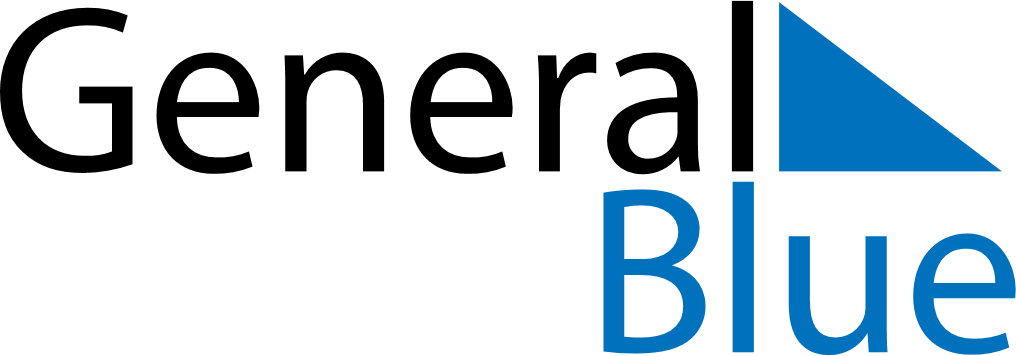 August 2027August 2027August 2027August 2027BangladeshBangladeshBangladeshMondayTuesdayWednesdayThursdayFridaySaturdaySaturdaySunday123456778910111213141415Birthday of Muhammad (Mawlid)Birthday of Muhammad (Mawlid)National Mourning Day16171819202121222324252627282829Krishna Janmashtami3031